EcologyOrganism  Population  Community  Ecosystem  BiosphereTerrestrial Biomes: Categorized by Temperature and Precipitation.  Aquatic Biomes: Categorized by Temperature and Salinity* KNOW ALL TERRESTRIAL AND AQUATIC BIOMES AND UNIQUE CHARACTERISITICS/ANIMAL ADAPTATIONS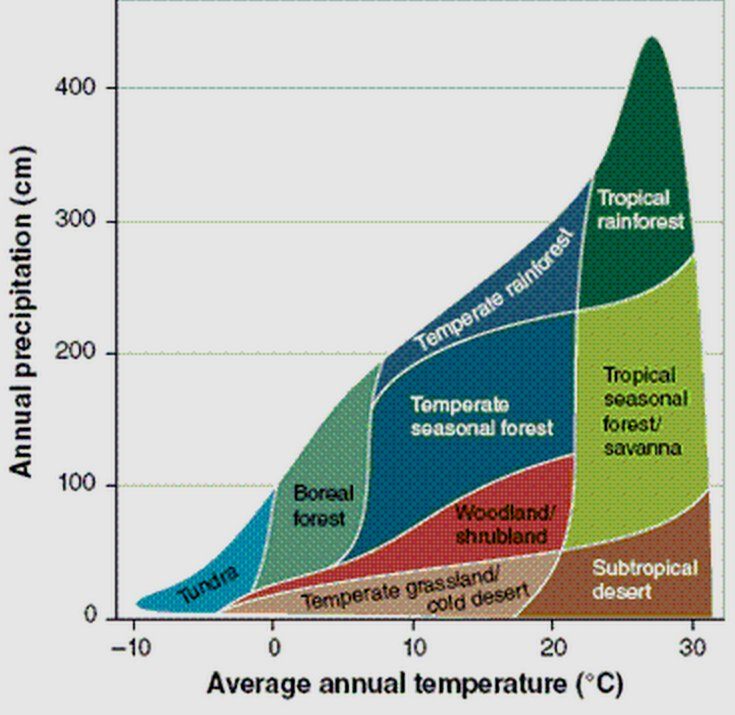 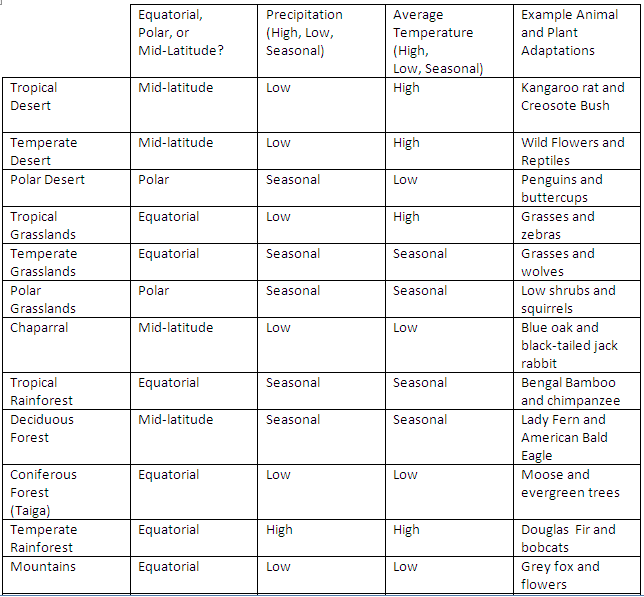 Ecotone: where two biomes meet; Ecoregion: small region within a biome that has distinct featuresBiodiversity within an ecosystem is a GOOD THING… a measure of ecosystem health!!!Food Chains/Webs and Energy Flow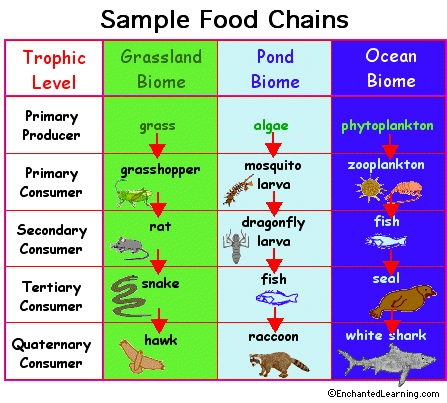 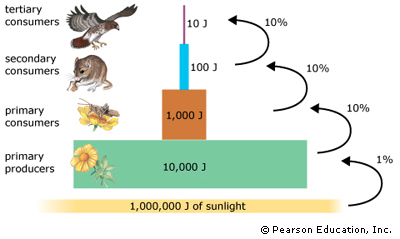 Pyramid of Energy: 10% of energy is passed on from one trophic level to the next (90% lost as HEAT!)	-results in Pyramid of Biomass & Pyramid of NumbersProducers: autotrophs (create own energy with photosynthesis!)Net Primary Productivity = Gross Primary Productivity – plant cell respirationConsumers: heterotrophs (EAT to get energy)Detritivores: Consume non-living organic matter (dead animals, plant litter)Decomposers: bacteria and fungi that absorb nutrients from nonliving organic matter. Recycle materials back into inorganic forms.Bioaccumulation: accumulation of a substance in the body tissue of an organism (ONE organism)Biomagnification: the increase in concentration of toxins in higher trophic levels. (UP the FOOD CHAIN)Evolution:-Natural selection and speciation… individuals best fit for their environment are more likely to reproduce. Evolution requires MANY generations!-Extinction		-Ecological vs. economic vs. biological	-r-selected vs. k-selected speciesRelationships between species-Niche (realized (actual) vs. fundamental (ideal)): how a species uses the resources in its environment.  No two species can occupy the same niche!		-Resource partitioning and competition (intraspecific (same species) vs. interspecific (diff species))	-Predation	-Symbiotic Relationships (Mutualism, Commensalism, Parasitism)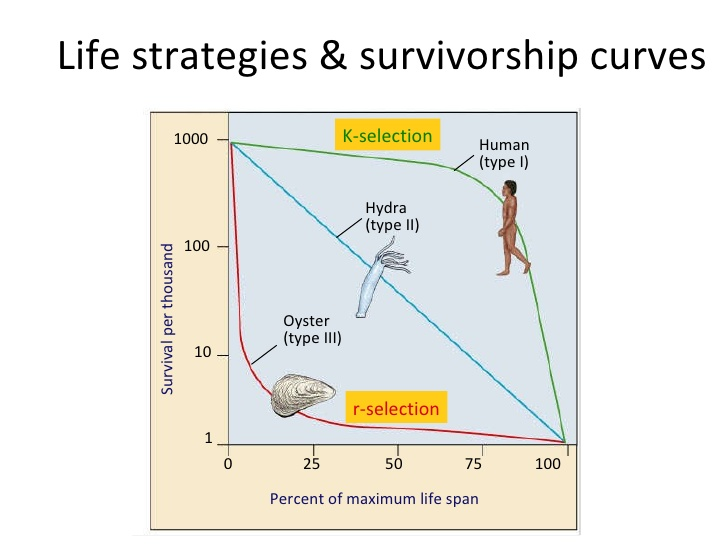 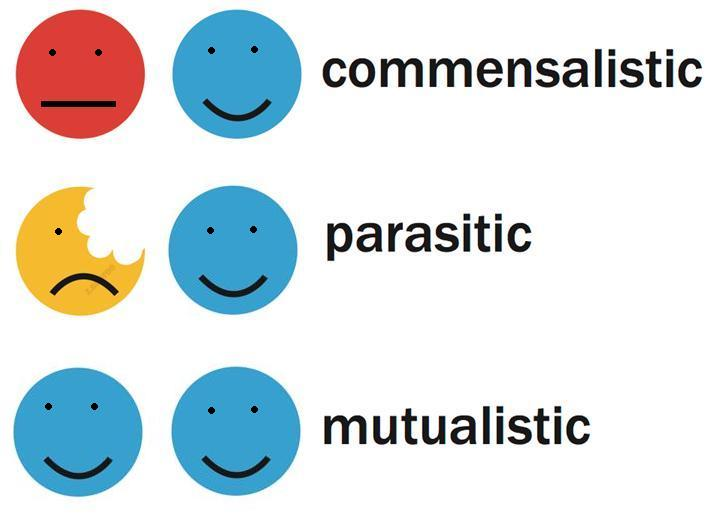 How ecosystems change-Keystone species: a species whose presence contributes to an ecosystem’s diversity and whose extinction would lead to extinction of other species. VERY IMPORTANT ROLE in the ecosystem	-Indicator species: a species that is used to evaluate the HEALTH of an ecosystem	-Indigenous (native) vs. Invasive/Alien (not native)	-Generalist (can live in many environments; invasive species!) vs. Specialist (specific environment)Ecological Succession	-Primary Succession: where an ecosystem begins in a lifeless area (NO SOIL)-Secondary Succession: forms after a fire, tornado, human impact, other disaster (SOIL IS STILL INTACT)
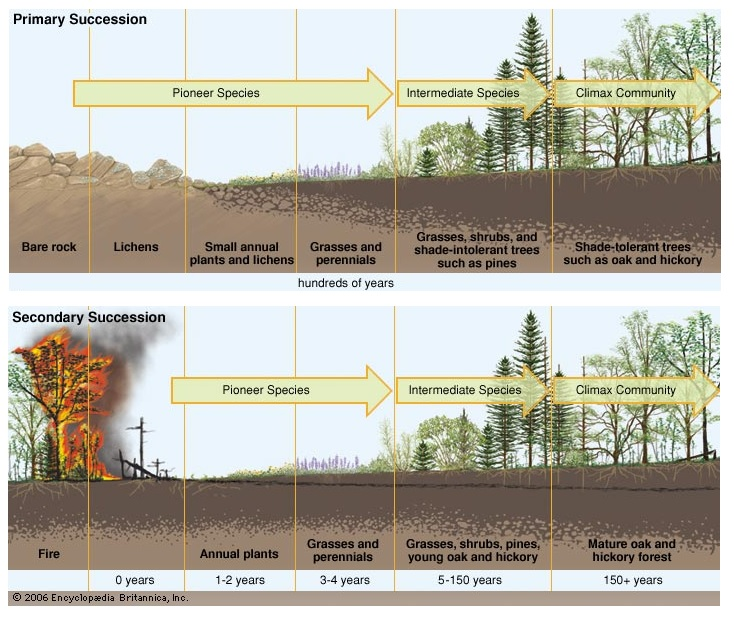 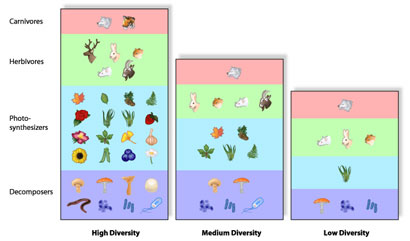 